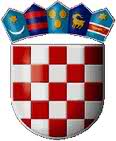      REPUBLIKA HRVATSKA VARAŽDINSKA ŽUPANIJA      OPĆINA SVETI ILIJA POVJERENSTVO ZA PROVEDBU          JAVNOG NATJEČAJAKLASA: 112-02/17-01/08                           URBROJ: 2186/08-17-01Sveti Ilija, 13.01.2017.    Na temelju članka 20. Zakona o službenicima i namještenicima u lokalnoj i područnoj (regionalnoj) samoupravi („Narodne novine“ broj: 86/08 i 61/11) Povjerenstvo za provedbu Javnog natječaja za prijem u službu voditelja poslova financija i računovodstva Jedinstvenog upravnog odjela Općine Sveti Ilija upućujePOZIV NA PRETHODNU PROVJERU ZNANJA I SPOSOBNOSTI KANDIDATAI. Pozivaju se kandidati prijavljeni na javni natječaj, objavljen u Narodnim novinama, broj 2/2017, od 04. siječnja 2017. godine, za prijem u službu voditelja/voditeljice poslova financija i računovodstva Jedinstvenog upravnog odjela Općine Sveti Ilija, na testiranja koja će se održati u sljedećim terminima:Pisano testiranje (opći i posebni dio): 18. siječnja 2017. godine (srijeda) u 13:00 sati u prostorijama Općine Sveti Ilija, Sveti Ilija, Trg Josipa Godrijana 2Na testiranje potrebno je ponijeti: osobnu iskaznicu i kemijsku olovkuKandidati koji su ostvarili najmanje 50% bodova iz svakog dijela pisanog testiranja (najmanje 50% iz općeg dijela i 50% iz posebnog dijela pisanog testiranja) biti će pozvani na intervju. Intervju će se održati  18. siječnja 2017. godine (srijeda) u 17:00 sati u prostorijama Općine Sveti Ilija, Sveti Ilija, Trg Josipa Godrijana 2Napomena: Po dolasku na pisano testiranje i intervju od kandidata će biti zatraženo predočenje odgovarajuće identifikacijske isprave (osobna iskaznica ili putovnica) radi utvrđivanja identiteta.Kandidati koji ne mogu dokazati identitet ne mogu pristupiti testiranju i intervjuu.Ako kandidat ne pristupi testiranju smatrati će se da je povukao prijavu na javni natječaj.II. Imena kandidata koji ispunjavaju formalne uvjete iz natječaja s kojima će se provesti testiranje su:Liljana Jurak, Krušljevec, Željeznička 10Način obavljanja prethodne provjere znanja i sposobnosti kandidata i područja iz kojih se provjera vrši te pravni i drugi izvori za pripremanje kandidata za provjeru znanja objavljeni su na web stanici Općine Sveti Ilija www.opcina-sveti-ilija.hr								POVJERENSTVO ZA PROVEDBU								      JAVNOG NATJEČAJA